Economics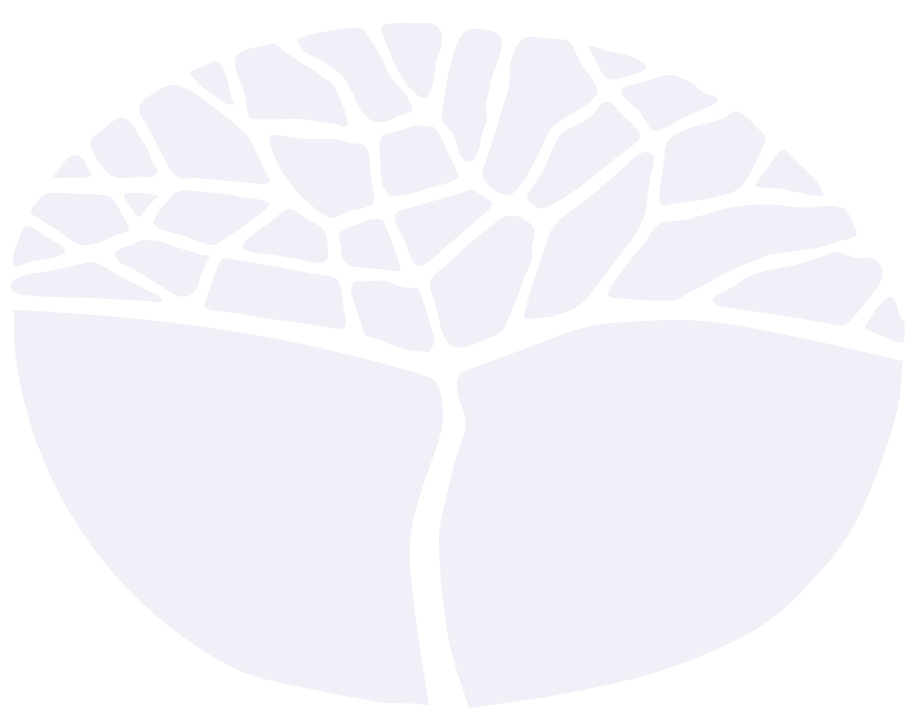 General courseMarking key for the Externally set task  Sample 2016Copyright© School Curriculum and Standards Authority, 2014This document – apart from any third party copyright material contained in it – may be freely copied, or communicated on an intranet, for 
non-commercial purposes in educational institutions, provided that the School Curriculum and Standards Authority is acknowledged as the copyright owner, and that the Authority’s moral rights are not infringed.Copying or communication for any other purpose can be done only within the terms of the Copyright Act 1968 or with prior written permission of the School Curriculum and Standards Authority. Copying or communication of any third party copyright material can be done only within the terms of the Copyright Act 1968 or with permission of the copyright owners.Any content in this document that has been derived from the Australian Curriculum may be used under the terms of the Creative Commons Attribution-NonCommercial 3.0 Australia licenceDisclaimerAny resources such as texts, websites and so on that may be referred to in this document are provided as examples of resources that teachers can use to support their learning programs. Their inclusion does not imply that they are mandatory or that they are the only resources relevant to the course.EconomicsExternally set task – marking key Identify the factor affecting the mango market and describe why this has caused mango prices to increase rapidly (soar). Demonstrate, on the diagram below, and explain the change in market equilibrium that has occurred in the mango market.Identify three (3) non-price factors and explain how each of these would influence demand in the mango market.Using evidence from the article, comment on the price elasticity of demand for mangoes.DescriptionMarksCorrectly identifies the factor affecting the mango market.1Describes the reason why the price of mangoes has risen.1Total2Specific content:Specific content:the factor affecting the mango market is adverse weather conditionsthe price of mangoes has risen due to a shortage of mangoes/supply as fewer mangoes have grown due to the weather conditions.the factor affecting the mango market is adverse weather conditionsthe price of mangoes has risen due to a shortage of mangoes/supply as fewer mangoes have grown due to the weather conditions.	DescriptionMarksOn the diagram, correctly:draws an original demand and supply curve on the diagram providedlabels the demand and supply curves demonstrates the change in supply of mangoes identifies the new equilibrium price and quantity.1–4(1 mark each)Explains the change in market equilibrium in the mango market using appropriate terminology and the application of the demand and supply model.1–2Total6Specific content:Specific content:Diagramthe supply curve moves to the left (a decrease in supply)the new equilibrium is at price $60 and quantity 1000.Changes  in market equilibrium as a result of the decrease in supplythere is a shortage at the original price of $20 which causes the price to risedemand contracts (some households drop out of the market) as a result.Diagramthe supply curve moves to the left (a decrease in supply)the new equilibrium is at price $60 and quantity 1000.Changes  in market equilibrium as a result of the decrease in supplythere is a shortage at the original price of $20 which causes the price to risedemand contracts (some households drop out of the market) as a result.DescriptionMarksCorrectly identifies three (3) non-price factors which would influence demand in the mango market. 1–3(1 mark each)Explains, for one mark each, how each factor influences demand, using appropriate terminology and application to the context of the mango market.1–3(1 mark each)Total6Specific content:Specific content:Factors affecting demand in the mango market include:incometastes and preferencesprices of substitutes and complementsexpected future prices.This is not an exhaustive list. Accept any additional factors that would influence demand.Factors affecting demand in the mango market include:incometastes and preferencesprices of substitutes and complementsexpected future prices.This is not an exhaustive list. Accept any additional factors that would influence demand.DescriptionMarksCorrectly defines or demonstrates, through the use of a diagram, the meaning of the concept of price elasticity of demand. 1Correctly identifies whether the demand for mangoes is price elastic/price inelastic, and justifies this with reference to the relationship between price and quantity demanded.1Identifies the causes for price elasticity by correctly applying the factors affecting price elasticity of demand to the context of the mango market.1–3Uses evidence from the article to justify a conclusion about the price elasticity of demand for mangoes.A calculation could be used but is not essential.1Total6Specific content:Specific content:Definitionprice elasticity of demand can be defined as the responsiveness of quantity demanded to a change in price, or demonstrated on demand curves showing a change in price may cause a proportionately smaller or larger change in quantity demanded, depending on the slope of the curve.Price elasticity of demand for mangoesis price elastic indicating that quantity demanded is very responsive to a change in price.Factors that could affect price elasticity of demand in the mango market include: necessity – mango as a fruit would not be considered a necessity due to the availability of substitute fruitsavailability of substitutes – mango as a fruit has many substitutespercentage of income – the high price of mangoes as a fruit means it occupies a greater percentage of income.Evidence in the article that price elasticity of demand for mangoes is price elastictotal revenue falls as price rises i.e. as price rises from $20 to $60, total revenue has fallen from $100 000 to $60 000.Definitionprice elasticity of demand can be defined as the responsiveness of quantity demanded to a change in price, or demonstrated on demand curves showing a change in price may cause a proportionately smaller or larger change in quantity demanded, depending on the slope of the curve.Price elasticity of demand for mangoesis price elastic indicating that quantity demanded is very responsive to a change in price.Factors that could affect price elasticity of demand in the mango market include: necessity – mango as a fruit would not be considered a necessity due to the availability of substitute fruitsavailability of substitutes – mango as a fruit has many substitutespercentage of income – the high price of mangoes as a fruit means it occupies a greater percentage of income.Evidence in the article that price elasticity of demand for mangoes is price elastictotal revenue falls as price rises i.e. as price rises from $20 to $60, total revenue has fallen from $100 000 to $60 000.